QR-kódok2. feladat: Kreatív feladat, ehhez szükséges a kulcsszó, mert be kell illeszteni.Kulcsszavas QR kódok:Ábécé-dal	Tündérország	tündérszárnyCsali kódokfeladat: Learning Apps kódokfeladat: Learning Apps kódokfeladat: Learning Apps kódok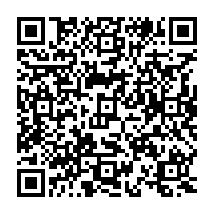 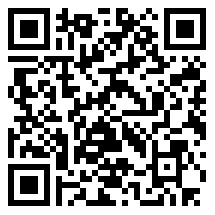 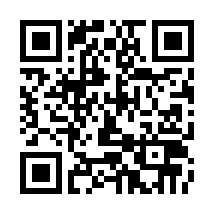 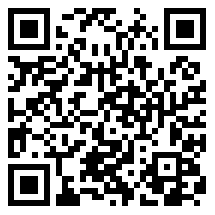 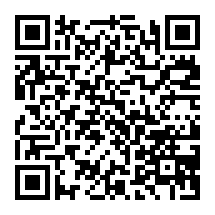 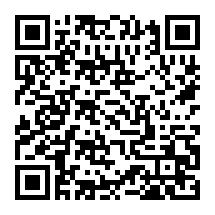 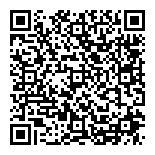 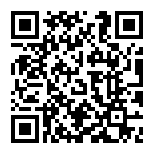 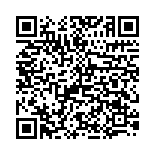 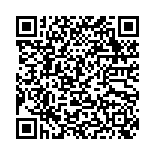 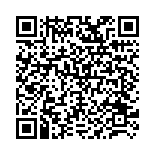 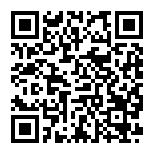 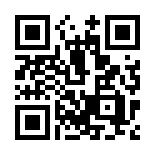 http://bit.ly/2ArJzql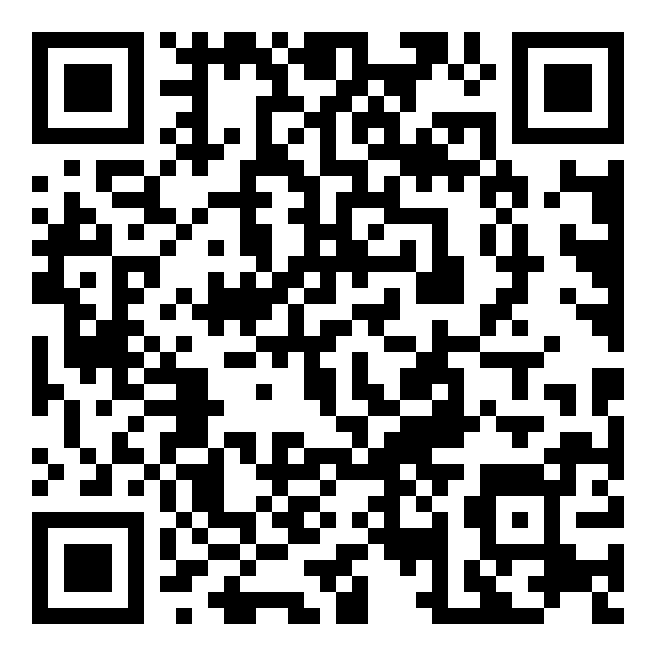 http://bit.ly/2BqzOpc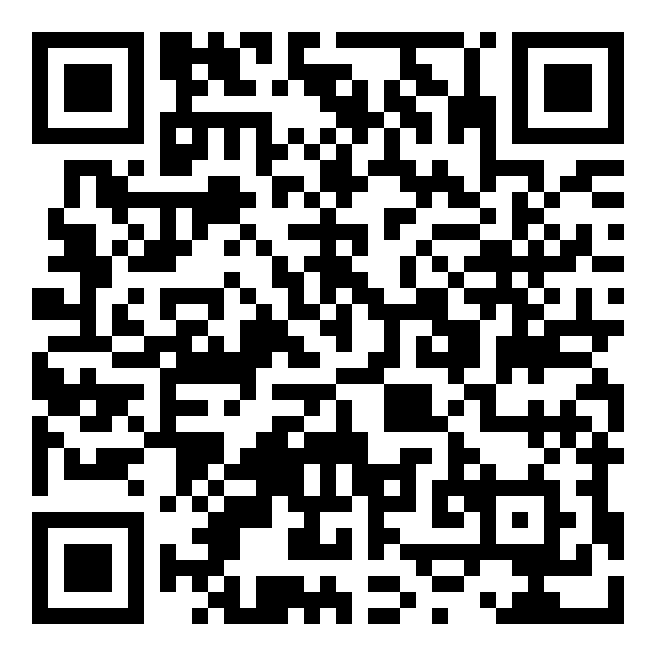 http://bit.ly/2AKkTKAórarendtündértáncegyszarvú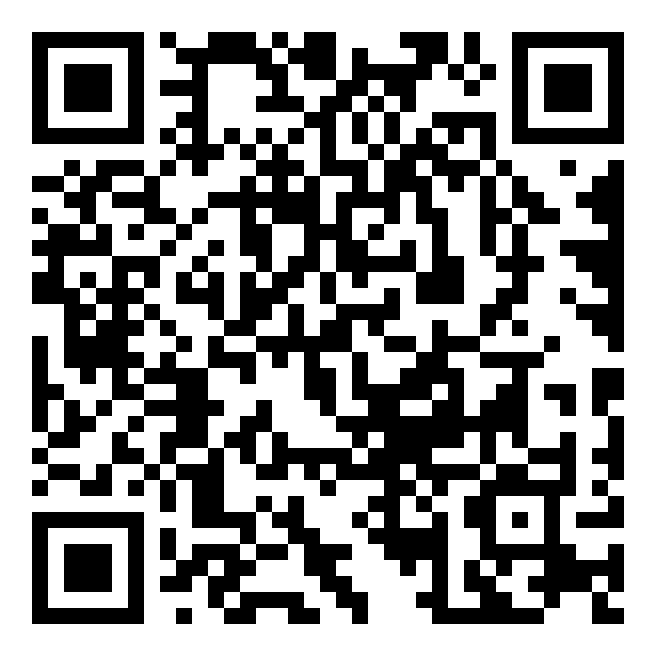 http://bit.ly/2Bp7O5I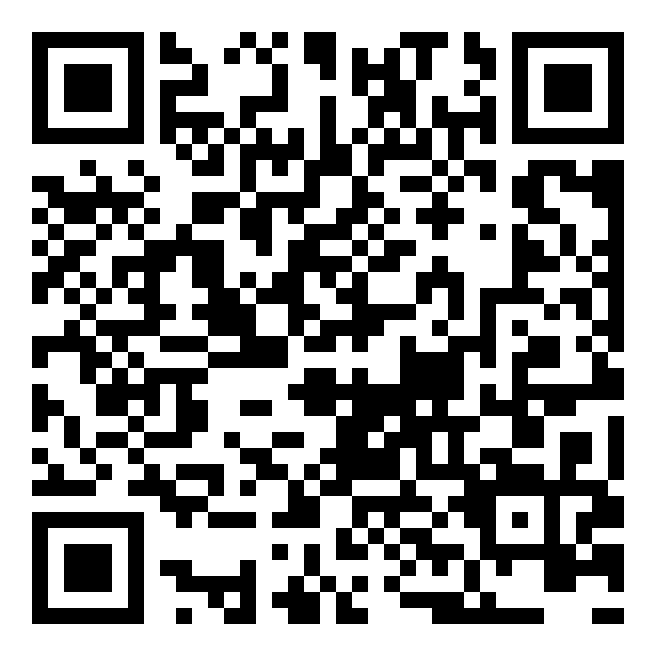 http://bit.ly/2Ah9nFd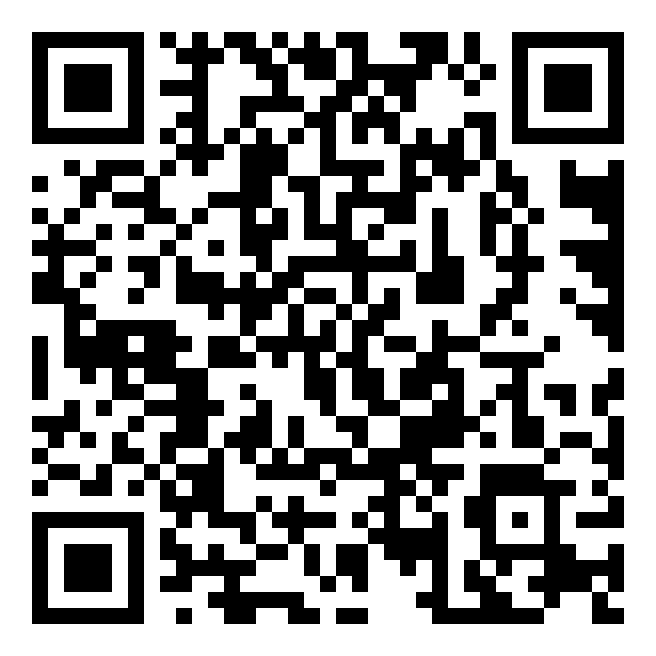 http://bit.ly/2AsngB1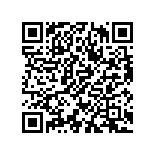 